Тема урока: Тайна глагольных окончаний.(интегрированный урок русского языка и информатики)Цель урока: сформировать у учащихся понятие о спряжении: изменение глаголов по лицам и числам.понять принципы создания таблицыосвоить способы создания таблицы в редакторе Microsoft Wordвоспитание  чувства дружбы и товариществаЗадачи:Обучающие: познакомить с  1 и 2 спряжением глаголов, учить отличать глаголы 1 и 2 спряжения по окончаниям, научить создавать таблицы в редакторе Microsoft WordРазвивающие: развивать внимание, наблюдательность, умение анализировать полученную информацию, делать выводы, обобщать материал, развивать устную и письменную речьВоспитывающие: воспитывать коммуникативную культуруФорма урока: проблемный урокТип урока: изучение нового материала и первичное закрепление (ознакомление)Техническое оборудование: компьютер, проектор, интерактивная доска, нетбуки для учащихся.Ход  урока.Организационный момент.Вот звонок весёлый смолк,Посадив всех на урокВремя нам нельзя терять,Работу будем начинать!Актуализация знанийПрочитай пословицу. Не тот друг, кто говорит и потакает, а тот, кто добро несёт и ум наставляет.- Объясни смысл слова потакает? (поощряет предосудительные действия)- Объясни смысл слова наставляет? (поучает, указание, совет, разъясняющий что-либо)- Объясни смысл пословицы. Спиши. Подчеркни глаголы. Выдели окончание. - У всех ли глаголов одинаковые окончания? - На какие группы мы можем их разделить? (разные гласные)Постановка цели деятельности- От чего же это зависит?(проблема, тайна) - Вот на этот вопрос сегодня мы постараемся найти ответОткрытие нового знанияДля начала вспомним, как изменяются глаголы? (по лицам, числам, временам)- Как называется изменение глаголов по лицам и числам? (спряжение)Проспрягаем глаголы из пословицы, но не все, а только те у которых ударные окончания. (говорит, несёт) Выделим окончания.- Что вы можете сказать об окончаниях  глаголов 1 лица ед. ч.? (одинаковые, это варианты одного и того же окончания)Рассмотрите оставшиеся окончания.Что вы заметили? (в 1 столбике в окончании – е, во втором – и, кроме 3 л. мн. ч.)Да, действительно в зависимости от окончаний глаголы при спряжении делятся на 2 группы – 1 спр. и 2 спр.Обратите внимание у одних глаголов в окончании Е, у других – И. Почему? От чего это зависит?Работа с нетбуками.Создадим памятку к таблице. Создавать ее будем в текстовом редакторе WORD.Открываем ВСТАВКА – ТАБЛИЦАНам нужно 4 столбца и 5 строкВ 1 и 3 столбцы тип спряжения глаголов, во 2 и 4 окончания глаголов все кроме 1 лица ед. числа. Почему? (т.к. одинаковые)Объединим строки 1 и 3 и выровняем  ячейки по центру.Обобщим наши рассуждения опираясь на памятку- Какого спряжения бывают глаголы? (1спр. и  2 спр.)- Какие окончания имеют глаголы 1 спряжения?  - Какие окончания имеют глаголы 2 спряжения?Первичное закрепление с дополнением памятки.Упражнение из учебника № 437Бегаешь – окончание –ешьК какому же спряжению отнесем этот глагол? (1спр)Почему? (е, ё – родные сестры, ё –произошла от е)Допишем в памятку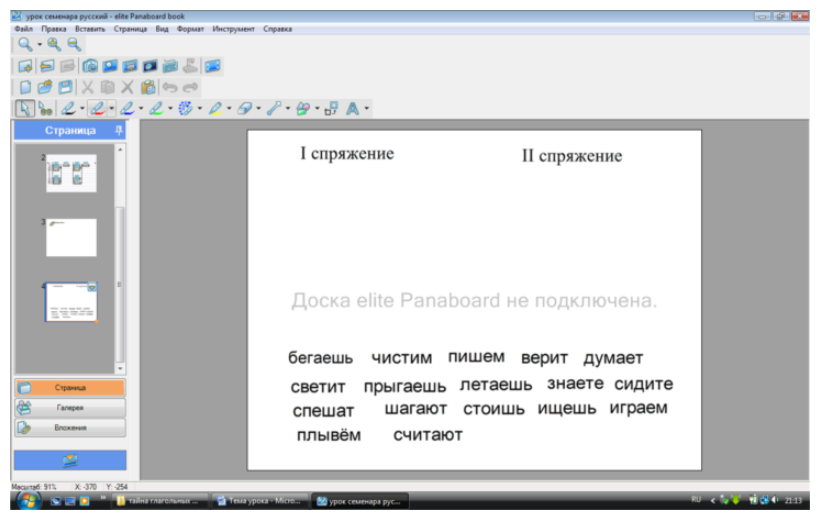 Пишем – 1спр.Думает -1 спр.Знаете – 1 спр.Слышат – 2 спр (варианты окончания)Шагают – 1 спр.Считают – 1спр.Сохраним памятку на своих носителях, подписав файл Спряжение, дома её распечатаем и запомним.                                                    Физминутка для глаз.Вращай глазами по кругу:6 раз по ходу часовой стрелки,6 раз против часовой стрелки.           Плавно закрой  глаза и прикрой их ладонями на 1 минуту-Кто из вас запомнил памятку? -Давайте найдем способ для быстрого запоминания таблицы с помощью ассоциации? (в букве Е одна палочка – напоминает римскую цифру I, а буква И – две палочки – римская II)ФизминуткаА теперь немного отдохнем. - Скажите, какого спряжения этот глагол? (1 спр.)Я принесла вам мелодию очень известной песенкиВспомните, как она называется или хотя бы о чём она? Повторяй, выполняй.Закрепление изученного материала  (самостоятельная работа)Песня называется «Настоящий друг».Слова этой песни лежат у вам в конвертах.Прочитайте. Все ли слова выражения вам понятны.Объясните выражение не разлить водой? (очень дружные, никогда не ссорятся)В какой форме находится глагол не разлить? (неопределенной)Давайте, найдем в тексте песни еще глаголы и определим по окончанию их спряжение?Не сломается – 1 спрНе расклеится – 2 спрНе бросит –  2 спрНе спросит – 2 спрПоссоримся – 2 спрПомиримся –  2 спрШутят –  2 спрПридёт – 1 спр- Какая же тайна скрывалась в различных написаниях глаголов?  гл. 1спр и 2 спрПодведение итогов. - Что нового вы узнали на уроке?- Как отличить глаголы 1 и 2 спряжения?Рефлексия.Каждый из вас выбирает слова, которые расскажут, что вы сегодня делали на уроке и с каким настроением.1.- Если у вас все получилось на уроке и настроение у веселое, радостное. Вы пишите слова - ручкой с красной пастой2.- Если не совсем все поняли, не все получилось.Вы пишите слова – ручкой с зеленой пастой3.-Если было на уроке скучно и для вас не было ничего интересного.Вы пишите слова – ручкой с чёрной пастойДомашнее заданиеВыучить данные в памятке, и опираясь на неё, написать 7 глаголов 1 спряжения и 7 глаголов 2 спряженияЗемлю обогнули тоненькие нити, Нити параллелей и зелёных рек.Протяните руку, другу протяните,Надо, чтобы в дружбу верил человекЕд.ч.Я         1лНесуГоворюТы       2лНесёшьГоворишьОн      3лНесетГоворитМн.чМы    1лНесемГоворимВы      2лНесетеГоворитеОни    3лНесутГоворят